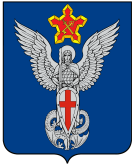 Ерзовская городская ДумаГородищенского муниципального районаВолгоградской области403010, Волгоградская область, Городищенский район, р.п. Ерзовка, ул. Мелиоративная 2,      тел. (84468) 4-78-78 тел/факс: (84468) 4-79-15РЕШЕНИЕОт 18 октября  2018 года                           №  10/8О рассмотрении обращениягр.Вихлянцевой Н.Н.Рассмотрев обращение гр. Вихлянцевой Н.Н. по вопросу ремонта дороги ул. Советская в р.п. Ерзовка,Ерзовская городская ДумаРЕШИЛА:Отказать в выделении средств  на ремонт дороги по ул. Советская в  р.п. Ерзовка в 2018 году.Данное обращение рассмотреть при формировании бюджета Ерзовского городского поселения на 2019 – 2021 годы.Председатель Ерзовской городской Думы                                                                                                Т.В. МакаренковаГлава Ерзовского городского поселения                                                                                       С.В. Зубанков 